Your time has been scheduled to coincide with the time that your child swims.If you need to swap, please contact another parent directly who is also scheduled for this timeAlison McCullagh          0876992170Ann Burke                     0872807496Bernadette Moore 	0872791760Betty Kelly 		0872729801 Brona Russell                0876574527Cara Clarke                   0877705074Catherina McGuirk 	0876623737Catherine Monaghan   	0871252337Carmel McCabe            0868057816Cindy McCullagh      	0834442194Daria Adamska              0863695133David / Fiona Kinnear   	0876784196Denise Coleman            0861502318Edel Gargan 		0872244273Eilis Curtis                 	0879008267 Halima Finn                   0873127537Helen Rogers                 0876574527Imelda Parsons        	0864056987                Iris Behme 		0870976989Jacqueline Smyth          0866672102 Jennifer McEvoy       	0879388581 Jennifer Williamson       0870697116  Juliana Gilbride 	089 4341951Keith Foran                    0868202644Laura McCabe               0871366129Laura Owens                 0868720135Lisa Morris                	0860390793 Marie Keegan             	0876332711Mairead Galligan           0877708007Mary Leddy 		0879001002Nuala McConnon          0874133225Grainne Mulvey             0876565202Olivia O’Reilly            	0876455489    Orla Smith   		0872220336 Pauline Smyth               0861967443 Petra Longmore            	0872522234Roisin Taaffe                  0879630487Rosemary Cooney      	0857449840Sandra Clarke           	0873150414Sinead Cooney 	0877932265Siobhan Bennett            0871338023Siobhan Donohoe         0861013343 Sylvie Munnelly            	0868424505Tina Aughney 		0864049468Yvonne Stratford	0860720772Duties of the supervising parent     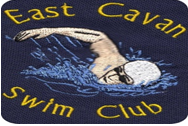 The supervisor must:Be aware that mobile phones are not allowed out on deck.Wear appropriate clothing & footwear for pool side.Ensure an attendance record for the session is kept – this will be retained by the coach.Take note of children leaving and returning to pool/room, e.g. a child should return to the pool/room after visiting the toilet.Allow the coach/teacher freedom to get on with the session – sometimes coaches or teachers need to feedback to individuals on one to one basis, this should be in open view.Take note of any problems that occur – refer child related issues to the Club Children’s Officer (Betty & David - contact details are on club notice board)/all other issues to Committee.Have temporary access to children’s contact details in cases of illness or emergency or in the event the session is cancelled.In cases of emergency, help the coach/teacher by being an extra adult to supervise children or to assist with a response to the emergency The coach will have attendance lists & contact details for all swimmers attending these sessions.DeskDesk & chair are stored in office behind reception desk.Bag/cash box etc are stored in Locker 92 – key at reception deskCommunication book used to document any additional money collected (e.g. prepaid sessions, sale of hats) and to communicate any messages from parents/swimmers/coaches to committeeBag to be returned to Locker 92 at end of session, desk & chair to be returned to office. Sunday SundayMonday SupervisionTuesdayWednesday Desk & SupervisionThursday SupervisionFridaySaturday Desk & Supervision4th SeptWeek 14th SeptWeek 15th SeptPetra Longmore6th Sept7th Sept DeskS1 Bernadette MooreS2 Sinead CooneySupervisionDenise ColemanSylvie MunnellyBernadette Moore8th SeptemberIris BehmeSinead Cooney9th Sept10th Sept DeskS1  Mary LeddyS2 Keith ForanSupervisionCindy McCullaghCara ClarkeRoisin Warren11th SeptWeek 211th SeptWeek 212th SeptBernadette Moore13th Sept14th Sept DeskS1  Denise ColemanS2 Olivia O’ReillySupervisionAnn BurkeSandra ClarkeLucia Sheridan15th SeptLisa MorrisBob McGuirk16th Sept17th SeptS1 Rosemarie Cooney S2 Keith ForanSupervisionEilis CurtisCyril/Marie KeeganAlison McCullagh18th SeptWeek 3 18th SeptWeek 3 19th SeptLouise Kierans20th Sept21st SeptS1 Betty KellyS2  Petra LongmoreSupervisionNuala/Martin McConnonEdel GarganDavid Kinnear22nd SeptSylvie MunnellyOrla Smith23rd Sept24th SeptS1  Sinead CooneyS2 Halima FinnSupervisionCindy McCullaghBrendan/Caroline O’ReillyPauline/Jonathan  Smyth25th SeptWeek 4 25th SeptWeek 4  26th SeptMartin Redmond27th Sept28th SeptS1 Denise ColemanS2  Helen RogersSupervisionElaine SmithMichael KearneyBrona Russell29th SeptIris BehmeLaura Keuck30th Sept1st OctoberS1  Siobhan BennettS2 Cara ClarkeSupervisionEilis CurtisShirley OwensWendy Heerey2nd October2nd October3rd OctoberMarie Ledwith4th October5th OctoberS1 Bernadette MooreS2 Olivia O’ReillySupervisionAnnette ClarkeCatherine/Joe MonaghanJennifer Williamson6th OctoberImelda ParsonsSinead Cooney7th October8th OctoberS1  Mary LeddyS2 Jennifer McEvoySupervisionHelen RogersMairead GalliganRoisin Warren9th OctoberWeek 6 9th OctoberWeek 6 10th OctoberLaura McCabe11th October12th OctoberS1Roisin TaaffeS2 Sylvie MunnellySupervisionFiona ByrneCarmel McCabeDeclan O’Sullivan13th OctoberGrainne MulveyMartin Redmond14th October15th OctoberS1 Yvonne StratfordS2 Keith ForanSupervisionHeather AlexanderLaura OwensDaria/Wojtek Adamska